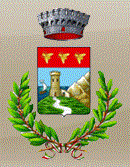 COMUNE DI CAMPO NELL’ELBAProvincia di Livorno******DECRETO DEL SINDACO N. 7 DEL 20/03/2020OGGETTO: MISURE DI CONTENIMENTO DELL'EMERGENZA EPIDEMIOLOGICA DA COVID-19 - RIUNIONI DEL CONSIGLIO IN VIDEOCONFERENZA. TRASPARENZA E TRACCIABILITÀIL SINDACOPremesso che: l'Organizzazione Mondiale della Sanità il 30 gennaio 2020 ha dichiarato l'epidemia da COVID-19 un'emergenza di “rilevanza internazionale”; successivamente, in data 11 marzo 2020, l'OMS ha dichiarato lo stato di “pandemia”; il Consiglio dei Ministri il 31 gennaio 2020 ha dichiarato lo stato di emergenza sul territorio nazionale, per sei mesi; Premesso inoltre che: nell’intento di arginare il diffondersi del contagio, il Governo della Repubblica ha prima varato il DL 23 febbraio 2020 n. 6, poi numerosi decreti attuativi; il DPCM 8/3/2020 ha previsto che “siano adottate, in tutti i casi possibili, nello svolgimento di riunioni, modalità di collegamento da remoto con particolare riferimento a strutture sanitarie e sociosanitarie, servizi di pubblica utilità e coordinamento attivati nell’ambito dell’emergenza Covid-19, comunque garantendo il rispetto della distanza di sicurezza interpersonale di un metro […] ed evitando assembramenti” (art. 1, comma 1, lett. q) del DPCM 8 marzo 2020);  l'art. 73 comma 1 del DL 18/2020 testualmente recita:    "Al fine di contrastare e contenere la diffusione del virus COVID-19 e fino alla data di cessazione dello stato di emergenza deliberato dal Consiglio dei ministri il 31 gennaio 2020, i consigli dei comuni, delle province e delle città metropolitane e le giunte comunali, che non abbiano regolamentato modalità di svolgimento delle sedute in videoconferenza, possono riunirsi secondo tali modalità, nel rispetto di criteri di trasparenza e tracciabilità previamente fissati dal presidente del consiglio, ove previsto, o dal sindaco, purché siano individuati sistemi che consentano di identificare con certezza i partecipanti, sia assicurata la regolarità dello svolgimento delle sedute e vengano garantiti lo svolgimento delle funzioni di cui all’articolo 97 del decreto legislativo 18 agosto 2000, n. 267, nonché adeguata pubblicità delle sedute, ove previsto, secondo le modalità individuate da ciascun ente"; tutto ciò premesso, DECRETAin via straordinaria, motivata dall’emergenza sanitaria di cui sopra, di riunire le prossime sedute del Consiglio in videoconferenza avvalendosi dell'applicativo gratuito denominato Skype. Sindaco e Segretario Comunale saranno presenti nella sede Comunale e svolgeranno tali riunioni assicurando tra di loro la distanza di sicurezza. I Consiglieri Comunali che siano impossibilitati a collegarsi con Skype potranno essere presenti nella sala consiliare mantenendo sempre le distanze di sicurezza. Il Segretario procederà a verbalizzare nei modi consueti di legge.A tal fine, stabilisce i seguenti criteri di trasparenza e tracciabilità: l'appello dovrà essere svolto dal segretario in avvio di seduta, il quale accerterà "a video" l'identità del componente (al quale potrà essere chiesto di esibire un documento di identità);l'appello sarà ripetuto ogni volta che l'organo affronterà un nuovo oggetto iscritto all'ordine del giorno, per accertare continuità e qualità della connessione di tutti. IL SINDACOMONTAUTI DAVIDE(Sottoscritto digitalmente ai sensidell'art. 21 D.L.gs n 82/2005 e s.m.i.)